Муниципальное Бюджетное Общеобразовательное Учреждение                                «Средняя   общеобразовательная казачья школа»    с. Знаменка,    Нерчинский район,   Забайкальский край                 Проверочная работа по Мировой художественной культуре           для    учащихся  8 классов                       по  теме:«Художественные достижения                            доколумбовой Америки»        по программе Г. И. Даниловой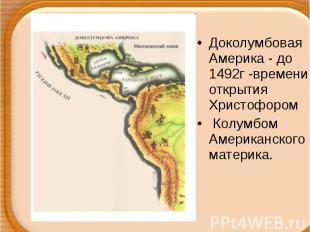                                                                               Учитель музыки и МХК -                                                                             Трушина Светлана  ЮрьевнДревнейшей цивилизацией доколумбовой Америки является:а) ольмеков; б) инков; в) майя; г) ацтеков.2 . Характерными памятниками ольмекской культуры являются: а) огромные каменные «головы»;б) зиккураты; в) «Золотой сад»; г) статуя Коатликуэ.3 . На какой период времени приходится расцвет города Теотиукана? а) III – V век до  н.эб) II- VII век до  н.эв) II- VI век до  н.э4  . Черепа и кости – символы смерти – частые мотивы в искусстве: а) майя; б) инков; в) ольмеков;г) ацтеков.5 . Многообразие архитектурных форм характерно для культуры: а) майя; б) инков; в) ольмеков;г) ацтеков.6 . «Пирамида Солнца» относится к культуре-а) инковб) майяв) ольмековг) ацтеков7. Для изобразительного искусства этого народа характерна каноничность: костюм, головной убор, атрибуты власти. а) инков; б) ацтеков; в) майя; г) ольмеков.8 . В культуре этого народа 0 появился на 1000 лет раньше, чем в Европе. а) майя; б) инков; в) ольмеков;г) ацтеков.9. Главная цель искусства этого народа – умилостивить богов (поклонение богам) С этой цель строилось огромное количество великолепных храмов (более 40 тыс). а) майя; б) инков; в) ольмеков; г) ацтеков.10 . Столица цивилизации ацтеков:а)Теночтитланб) Луксорв) Тиауанако11.Что не относится к достижениям культуры майя?а) иероглифическая письменностьб) точный солнечный календарьв) предсказание солнечных и лунных затменийг) предметы роскоши, украшения из золотад) определили продолжительность года 12. Вокруг какого храма находился всемирно известный «Золотой сад» инков? (Его размеры достигали 220 х 100 м, обитатели сада- люди ,птицы, ящерицы, насекомые – были изготовлены в натуральную величину из чистого серебра и золота)а) Пирамида Кукулькана б)  Храм Луныв) Пирамида Солнцаг) Храм  Солнца 13. Базальтовая статуя Коатликуэ- это:а) богиня огня б) богиня – покровительница городав) богиня земли и весеннего плодородия г) богиня Победы 14. Одной из причин гибели этой цивилизации стало наличие больших запасов золота, которые привлекали европейцев. А) инков; б) ацтеков; в) майя; г) ольмеков.Ключи:1-а 2- а 3- б 4- г 5 -а6- в 7 -в 8- а9- г10- а11- г12- г13- в14-а                     Критерий оценивания:      «5» - верно      13-14   ответов     «4» - верно     10- 12    ответов      «3» - верно     7  -  9   ответов                                  Источник:Мировая художественная культура. 7-9кл.:  учебник  для общеобразовательных  учреждений  / Г.И. Данилова.-15-е изд.,  стереотип.-М:   Дрофа, 2013 г. 